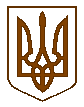 КНЯЖИЦЬКА  СІЛЬСЬКА  РАДАКИЄВО-СВЯТОШИНСЬКОГО РАЙОНУ КИЇВСЬКОЇ ОБЛАСТІДВАНАДЦЯТА     СЕСІЯ СЬОМОГО СКЛИКАННЯПРОТОКОЛ  № 12Село  Княжичі                                                                		27 лютого   2017 року На  аркушах__________                                         ______________________зберігати  постійноУКРАЇНАМІСЦЕВЕ  САМОВРЯДУВАННЯКНЯЖИЦЬКА  СІЛЬСЬКА  РАДА   КИЄВО-СВЯТОШИНСЬКОГО  РАЙОНУ  КИЇВСЬКОЇ  ОБЛАСТІР О З П О Р Я Д Ж Е Н Н ЯВід  17 лютого  2017  року						№ 2село КняжичіПро скликання дванадцятої  сесії  сьомого скликання Княжицької сільської ради            Керуючись Законом України «Про місцеве самоврядування в Україні  провести дванадцяту   сесію сьомого скликання Княжицької сільської ради 27 лютого   2017   року  о  18:00  годині  в  приміщенні  Княжицької  сільської ради            На розгляд сесії винести такі питання:ПОРЯДОК  ДЕННИЙ:Про внесення змін до бюджету Княжицької сільської ради на 2017 рік. Доповідає – головний бухгалтер С.П. Петрусенко Про затвердження положення про здійснення допорогових закупівель товарів та послуг у системі «Прозоро».Доповідає – головний бухгалтер С.П. Петрусенко Про встановлення на території Княжицької  сільської ради плати за землю в частині земельного податку на 2017 рік та затвердження Порядку її справляння.Доповідає – землевпорядник О.М. Бортніцька Про встановлення фіксованих ставок єдиного податку для фізичних осіб-підприємців, які здійснили господарську діяльність на 2017 рік. Про розгляд питання тарифів КГП «Княжичі»Доповідає – головний бухгалтер Літвін Т.І. Про затвердження генерального плану сіл Княжичі та Жорнівка.Доповідає – землевпорядник О.М. Бортніцька Про соціально-економічний та культурний розвиток Княжицької сільської ради на 2017 рік. Доповідає – сільський голова О.О. Шинкаренко  Земельні питання. Доповідає – землевпорядник О.М. Бортніцька Різне. Сільський голова						О.О. ШинкаренкоКНЯЖИЦЬКА  СІЛЬСЬКА  РАДАКИЄВО-СВЯТОШИНСЬКОГО РАЙОНУ КИЇВСЬКОЇ ОБЛАСТІДВАНАДЦЯТА  СЕСІЯ СЬОМОГО СКЛИКАННЯВід  27 лютого 2016 року                   					с. Княжичі                                                                        Приміщення  Княжицької                         				 сільської ради                                                                        Початок  о  18.00  год                                                                        Присутні  депутати –   12 чоловікПРИСУТНІ:Шинкаренко Олена Олександрівна – сільський головаАнахатунян Катерина Вікторівна – секретар сільської ради Бортніцька Ольга Миколаївна – депутат сільської ради Дудич Любов Юріївна – депутат сільської ради Гребенюк Людмила Василівна – депутат сільської радиСавчук Анна Вікторівна – депутат сільської радиМариненко Любов Вікторівна – депутат сільської ради Палій Юлія Петрівна – депутат сільської ради Мельник Сергій Петрович – депутат сільської ради Савицький Олександр Іванович – депутат сільської ради Тумак Сергій Володимирович – депутат сільської ради Бондаренко Володимир Олександрович – депутат сільської ради Члени виконкому, присутні, запрошені:Петрусенко С.П. – головний бухгалтерБондаренко Людмила – член комісіїДворський М.М. – житель села КняжичіМузиченко К.Г. – член комісії Тесленко О.А. – житель села ЖорнівкаСова Р.М. – член виконавчого комітету ПОРЯДОК  ДЕННИЙ:Про внесення змін до бюджету Княжицької сільської ради на 2017 рік. Доповідає – головний бухгалтер С.П. Петрусенко Про затвердження положення про здійснення допорогових закупівель товарів та послуг у системі «Прозоро».Доповідає – головний бухгалтер С.П. Петрусенко Про затвердження Положення про встановлення плати за землю на території Княжицької сільської радиДоповідає – землевпорядник О.М. Бортніцька Про встановлення фіксованих ставок єдиного податку для фізичних осіб-підприємців, які здійснили господарську діяльність на 2017 рік.Про надання дозволу на розробку технічної документації із землеустрою щодо встановлення меж земельної ділянки в натурі ( на місцевості ) гр.Бортніченку Олексію Федорорвичу в с.Жорнівка по вул.Садова,35Про надання дозволу на розробку технічної документації із землеустрою щодо встановлення меж земельної ділянки в натурі ( на місцевості ) гр.Гудим Надії Григорівні в с.Жорнівка по вул.Лесі Українки,15Про надання дозволу на розробку технічної документації із землеустрою щодо встановлення меж земельної ділянки в натурі ( на місцевості ) гр.Німченко Марії Василівні та Німченку Миколі Володимировичу в с.Княжичі по вул.Ватутіна,23Про надання дозволу на розробку технічної документації із землеустрою щодо встановлення меж земельної ділянки в натурі ( на місцевості ) гр.Левченку Ігорю Григоровичу в с.Жорнівка по вул.Лісна,28Про надання дозволу на розробку технічної документації із землеустрою щодо встановлення меж земельної ділянки в натурі ( на місцевості ) гр.Івановій Вірі Володимирівні в с.Жорнівка по вул.Зоряна,12Про затвердження проекту землеустрою щодо відведення у власність земельної ділянки для будівництва та обслуговування житлового будинку, госп.будівель і споруд гр.Мариненко Світлані Олексіївні в с.Жорнівка по пров.Кооперативний,5 Києво-Святошинського району Київської областіПро затвердження проекту землеустрою щодо відведення у власність земельної ділянки для ведення особистого селянського господарства гр.Сусло Надії Іванівні в с.Княжичі Княжицької сільської ради Києво-Святошинського району Київської областіПро затвердження проекту землеустрою щодо відведення у власність земельної ділянки для ведення особистого селянського господарства гр.Копил Любові Іванівні в с.Княжичі Княжицької сільської ради Києво-Святошинського району Київської областіПро затвердження проекту землеустрою щодо відведення у власність земельної ділянки для будівництва та обслуговування житлового будинку, госп.будівель і споруд гр.Яценко Надії Юхимівни в с.Жорнівка по вул.Молодіжна,4 Княжицької сільської ради Києво-Святошинського району Київської областіПро затвердження проекту землеустрою щодо відведення у власність земельної ділянки для ведення особистого селянського господарства гр.Козленку Андрію Володимировичу в с.Княжичі Княжицької сільської ради Києво-Святошинського району             Київської областіПро затвердження проекту землеустрою щодо відведення у власність земельної ділянки для будівництва та обслуговування житлового будинку, госп.будівель і споруд гр.Літвін Євгенії Олександрівні в с.Княжичі по вул.Західна,2 Києво-Святошинського району Київської областіПро затвердження проекту землеустрою щодо відведення у власність земельної ділянки для ведення особистого селянського господарства гр.Дудич Любові Юріївні в с.Княжичі Княжицької сільської ради Києво-Святошинського району Київської областіПро затвердження технічної документації із землеустрою щодо встановлення (відновлення) меж земельної ділянки в натурі (на місцевості) гр.Бодні Анатолія Миколайовича в с.Княжичі по вул.Ватутіна,8Про затвердження технічної документації із землеустрою щодо встановлення (відновлення) меж земельної ділянки в натурі (на місцевості) гр.Німченка Миколи васильовича в с.Княжичі по вул.Набережна,15Про надання дозволу на виготовлення проекту землеустрою щодо відведення земельної ділянки в довгострокову оренду  громадянину України Тиндику Анатолію Миколайовичу для сінокосіння в с.Жорнівка по  пров.Озерному Княжицької сільської   ради Києво-Святошинського районуПро статут ДНЗ (ясла-садок) Княжичанка. Доповідає – О.Є ШопулкоПро надання дозволу на розробку проекту землеустрою щодо відведення земельної  ділянки в комунальну  власність територіальної громади Княжицької сільської ради  для забезпечення охорони об'єктів культурної спадщини (під розміщення скверу) в межах села Княжичі по вулиці Воздвиженська Княжицької сільської ради Києво-Святошинського району Київської області.Про затвердження генеральних планів сіл Княжичі  та Жорнівка.Сільський голова						О.О. ШинкаренкоКНЯЖИЦЬКА СІЛЬСЬКА РАДАКИЄВО-СВЯТОШИНСЬКОГО  РАЙОНУ   КИЇВСЬКОЇ ОБЛАСТІ ДВАНАДЦЯТА  СЕСІЯ  СЬОМОГО   СКЛИКАННЯ     Р І Ш Е Н Н Я   Від 27 лютого  2017 року                                                                      №116с.КняжичіПро внесення змін до бюджету Княжицької сільської ради на 2017 рікЗаслухавши інформацію  головного бухгалтера Петрусенко Світлани Петрівни про необхідність внесення змін до бюджету Княжицької сільської ради, відповідно до рішення сесії районної ради від 02.02.2017 року № 262-17-VII «Про внесення змін до рішення  «Про районний бюджет Києво-Святошинського району на 2017 рік», листа управління фінансів від 07.02.2017 року № 04-10/50 «Про  міжбюджетні трансферти на 2017 рік», керуючись Законом України «Про місцеве самоврядування в Україні», Бюджетним кодексом України, сесія сільської радиВИРІШИЛА:     Затвердити розпорядження сільського голови від 9.02.2017 р. № 8-ос «Про внесення змін до бюджету на 2017 рік».Затвердити розпорядження сільського голови від 20.02.2017 р. № 9-ос «Про внесення змін до бюджету на 2017 рік».Внести зміни до додатку 1, 3, 7 до рішення Княжицької сільської ради «Про Княжицький бюджет на 2017 рік».7.  Контроль за виконанням даного рішення покласти на депутата сільської ради Руденко А.В.Сільський голова                                                           О.О.ШинкаренкоКНЯЖИЦЬКА СІЛЬСЬКА РАДАКИЄВО-СВЯТОШИНСЬКОГО  РАЙОНУ   КИЇВСЬКОЇ ОБЛАСТІ ДВАНАДЦЯТА  СЕСІЯ  СЬОМОГО   СКЛИКАННЯ     Р І Ш Е Н Н Я   Від 27 лютого  2017 року                                                                     за №117с.КняжичіПро затвердження Положення про здійснення допорогових закупівель товарів, робіт і послуг Княжицькою сільською радою у системі електронних закупівель ProZorroЗ метою забезпечення прозорості та відкритості закупівель, формування конкурентного середовища, керуючись Законом України «Про місцеве самоврядування в Україні», Законом України «Про публічні закупівлі», наказом ДП "Зовнішторгвидав України вiд 13.04.2016 № 35, сесія Княжицької сільської ради –ВИРІШИЛА:Відповідальними за здійснення допорогових закупівель товарів, робіт і послуг Княжицькою сільською радою у системі електронних закупівель ProZorro призначити тендерний комітет Княжицької сільської ради.Затвердити Положення про здійснення допорогових закупівель товарів, робіт і послуг Княжицькою сільською радою у системі електронних закупівель ProZorro, що додається.Розпорядникам бюджетних коштів, комунальним підприємствам (установам, закладам) проводити допорогові закупівлі відповідно до «Положення про здійснення допорогових закупівель товарі, робіт і послуг Княжицькою  сільською радою у системі електронних закупівель ProZorro».Контроль за виконання цього рішення покласти на сільського голову Княжицької сільської ради.Сільський голова                                                        О.О.ШинкаренкоДодаток № 1 до рішення Княжицької сільської радиКиєво-Святошинського району Київської областівід  27.02.2017 року № 117ПОЛОЖЕННЯпро здійснення допорогових закупівель товарів, робіт і у системі електронних закупівель ProZorro1.Загальні положення1.1. Положення про здійснення допорогових закупівель товарів, робіт і послуг у системі електронних державних закупівель ProZorro                               (далі - Положення) встановлює загальний порядок придбання товарів і послуг у системі електронних державних закупівель ProZorro.1.2. У цьому Положенні наведені нижче терміни вживаються у такому значенні:електронний майданчик – апаратно-програмний комплекс (програмне забезпечення), що функціонує в мережі Інтернет, який є частиною системи електронних закупівель Prozorro, та забезпечує закупівельникам безоплатну реєстрацію та користування сервісами системи електронних закупівель з автоматичним обміном інформацією щодо процесу закупівлі товарів та послуг на електронних майданчиках;допорогова закупівля (далі - Закупівля) - закупівля замовником товарів, робіт і послуг, вартість яких є меншою за вартість, що встановлена в абзацах 2 та 3 частини 1 статті 2 Закону України «Про публічні закупівлі» (далі –Закону);аукціон – процес пониження ціни пропозицій учасників, починаючи з найвищої до найнижчої, що проводиться в три раунди. Під час електронного реверсивного аукціону кожному учаснику забезпечується доступ до інформації стосовно цін, запропонованих учасниками, та їх місцезнаходження;замовник – юридична особа, а саме Княжицька сільська рада, що бере участь у системі електронних закупівель Prozorro;користувач системи - будь-яка фізична або юридична особа, яка зареєструвалась в системі електронних закупівель Prozorro ;система електронних закупівель (далі - система) – програмний комплекс, призначений для автоматизації відбору постачальників товарів, визначених замовником через проведення електронного реверсивного аукціону. Система складається з бази даних, модуля електронного реверсивного аукціону та електронних майданчиків, через які здійснюється доступ до системи. Система повинна бути загальнодоступною і гарантувати недискримінацію та рівний доступ до інформації всім користувачам;закупівля - процес здійснення закупівель товарів та послуг на електронних майданчиках (торги) в системі електронних закупівель Prozorro;процедура закупівлі - здійснення відбору постачальника товару (товарів), надавача послуги (послуг), виконавця робіт із використанням електронної системи закупівель для укладення договору про Закупівлю відповідно до вимог Закону;учасник – фізичні, у тому числі фізична особа-підприємець, та (або) юридичні особи, що є користувачами системи електронних закупівель Prozorro, який подав в електронному вигляді пропозицію для участі в закупівлях, оголошених замовником;пропозиція учасника - пропозиція щодо предмета Закупівлі або його частини (лота), яку учасник подає для участі у Закупівлі відповідно до вимог, визначених Замовником та цим Положенням.Інші терміни вживаються у значенні, наведеному в Законі та Порядку функціонування Системи.1.3. Всі користувачі Системи зобов'язані:- дотримуватися Порядку функціонування Системи та діяти у процесі здійснення Закупівлі відповідно до регламенту Авторизованого електронного майданчика.- здійснювати оновлення інформації, поданої при реєстрації, у разі зміни такої інформації.1.3.1. Забезпечувати нерозголошення та конфіденційність логіна та пароля, що надаються під час реєстрації. У разі виникнення підозр про їхнє несанкціоноване використання третіми особами, негайно повідомляти про це оператора.1.3.2. Користувач Системи несе відповідальність за достовірність інформації, що розміщується ним у Системі, за розміщення некоректної інформації, у тому числі такої, що має образливий характер, за некоректні дії, що спричинили шкоду іншим особам, а також зобов'язаний відшкодувати всі заподіяні такими діями збитки. 1.3.3. Усі дії, вчинені користувачем Системи, належним чином ідентифікованим у Системі, визнаються діями такого користувача Системи і накладають для нього відповідні права та обов'язки.1.3.4. Користувач Системи несе відповідальність за нерозголошення та конфіденційність логіна (імені користувача) і пароля, наданих йому для роботи в Системі, та за збитки, які можуть виникнути через несанкціоноване використання таких даних третіми особами, в тому числі за всі дії третіх осіб із використанням логіна та пароля користувача Системи.1.4. Всі питання, пов’язані із здійсненням допорогових закупівель товарів, робіт і послуг, які не врегульовані цим Положенням, вирішуються в порядку та згідно вимог діючих нормативно – правових актів України.2. Сфера застосування Положення2.1. Положення застосовується для закупівель товарів, робіт і послуг за умови, що вартість закупівлі дорівнює або перевищує 50 тисяч гривень і є меншою за вартість, зазначену ч. 1 ст. 2 Законом України «Про публічні закупівлі», а саме роботи – до 1,5 млн. грн., товари та послуги  – до 200 тис. грн..2.2. Під час здійснення закупівлі товарів, робіт і послуг, вартість яких є меншою за вартість, що встановлена в пункті 2.1. цього Положення тендерний комітет Княжицької сільської ради відповідно                                                 до абз. 4 ч. 1   ст. 2 Законом України «Про публічні закупівлі»,  здійснює закупівлю товарів, робіт і послуг без використання електронної системи закупівель, за умови, що вартість предмета закупівлі дорівнює або перевищує 50 тисяч гривень та є меншою за вартість, що встановлена в абзацах другому і третьому цієї частини, замовники обов’язково оприлюднюють звіт про укладені договори в системі електронних закупівель відповідно до статті 10 цього Закону.3. Прикінцеві положення3.1.Положення набирає чинності з дня його прийняття та діє у межах, які не суперечать законодавству України та Регламенту роботи системи електронних закупівель.Сільський голова								О.О. Шинкаренко КНЯЖИЦЬКА СІЛЬСЬКА РАДАКИЄВО-СВЯТОШИНСЬКОГО  РАЙОНУ   КИЇВСЬКОЇ ОБЛАСТІ ДВАНАДЦЯТА  СЕСІЯ  СЬОМОГО   СКЛИКАННЯ     Р І Ш Е Н Н Я   Від 27 лютого  2017 року                                                                     за № 118с.КняжичіПро встановлення фіксованих ставок єдиного податку для фізичних осіб-підприємців, які здійснюють господарську діяльність на 2017 рікКеруючись Законом України «Про місцеве самоврядування в Україні», Законом України «Про внесення змін до деяких законодавчих актів України щодо забезпечення збалансованості бюджетних надходжень у  2017 році» №1791-VIII від 20.12.2016р.,Податковим кодексом України, розглянувши звернення Києво-Святошинської ОДПІ ГУ ДФС у Київській області вих.  №279/9/10-13-13-01 від 02.02.2017 року, враховуючи зміни щодо встановлення ставок єдиного податку для платників першої групи, сесія Княжицької сільської радиВИРІШИЛА:     Встановити фіксовані ставки єдиного податку для фізичних осіб-підприємців, які здійснюють господарську діяльність, залежно від виду господарської діяльності, на  2017 рік  з розрахунку на календарний місяць:Для першої групи платників єдиного податку – 10 (десять) відсотків розміру прожиткового мінімуму для працездатних осіб, встановленого на 1 січня податкового (звітного) року;Для другої групи платників єдиного податку – 20 (двадцять) відсотків розміру мінімальної заробітної плати, встановленої на 1 січня податкового (звітного) року;2.Визначити, що дія цього рішення розповсюджує свою дію на правовідносини, що виникли з 01 січня  2017 року.3. Виконавчому комітету забезпечити передачу даного рішення до Києво-Святошинської ОДПІ ГУ ДФС у Київській області. Сільський голова                                                           О.О.Шинкаренко                                                     КНЯЖИЦЬКА СІЛЬСЬКА РАДАКИЄВО-СВЯТОШИНСЬКОГО  РАЙОНУ   КИЇВСЬКОЇ ОБЛАСТІ ДВАНАДЦЯТА  СЕСІЯ  СЬОМОГО   СКЛИКАННЯ     Р І Ш Е Н Н Я   Від 27 лютого  2017 року                                                                     за № 119с.КняжичіПро затвердження Програми соціально-економічного розвитку Княжицької сільської ради на 2017 рік	На підставі Закону України «Про місцеве самоврядування в Україні», «Про державне прогнозування та розроблення  програм економічного та соціального розвитку України» з метою підвищення рівня життєздатності сіл Княжичі та Жорнівка, Княжицька сільська радаВ И Р І Ш И Л А:Затвердити План соціального, економічного та культурного розвитку Княжицької сільської ради на 2017 рік. Додаток 1 аркуш. Контроль за виконанням даного рішення покласти на постійні комісії  по будівництву, благоустрою та екології,  законності та правопорядку. Сільський голова							О.О. ШинкаренкоДодатокПЛАН Програми економічного, соціального та культурного розвитку  території Княжицької сільської ради  на 2017 рік :КНЯЖИЦЬКА СІЛЬСЬКА РАДАКИЄВО-СВЯТОШИНСЬКОГО  РАЙОНУ   КИЇВСЬКОЇ ОБЛАСТІДВАНАДЦЯТА  СЕСІЯ  СЬОМОГО   СКЛИКАННЯР І Ш Е Н Н ЯВід 27 лютого  2017 року                                                                     за №120с.КняжичіПро надання дозволу на розробку технічної документації із землеустрою щодо встановлення меж земельної ділянки в натурі ( на місцевості ) гр.Бортніченку Олексію Федорорвичу в с.Жорнівка по вул.Садова,35                    Розглянувши заяву  гр.Бортніченка Олексія Федоровича про надання дозволу на розробку технічної документації із землеустрою щодо встановлення меж земельної ділянки в натурі (на місцевості), керуючись ст.26 Закону України «Про місцеве самоврядування в Україні», ст. ст. 12, 123 Земельного Кодексу України, ст. 19,22,25,55 Закону України «Про землеустрій», п. 3 Перехідних та Прикінцевих положень Закону України «Про Державний земельний кадастр», «Інструкцією про встановлення (відновлення ) меж земельної ділянки в натурі (на місцевості) та закріплення межовими знаками»  затвердженої наказом Держкомзему від 18.05.2010 року № 376, сесія сільської ради В И Р І Ш И Л А :1. Надати дозвіл гр.Бортніченку Олексію Федоровичу на розробку технічної документації із землеустрою щодо встановлення меж земельної ділянки в натурі ( на місцевості ) площею 0,2500 га для будівництва та обслуговування житлового будинку, господарських будівель і споруд, яка знаходиться в с.Жорнівка по вул.Садова,35 на території Княжицької сільської ради.2. Рекомендувати Бортніченку Олексію Федоровичу звернутись до землевпорядної організації, яка має відповідні дозволи (ліцензії) на виконання даного виду робіт, для укладання договору на розробку технічної документації із землеустрою щодо встановлення меж земельної ділянки в натурі (на місцевості) та надати її на  затвердження до сільської ради.3. Контроль за виконанням даного рішення покласти  на постійну комісію по землекористуванню.             Сільський голова                           О.О.ШинкаренкоКНЯЖИЦЬКА СІЛЬСЬКА РАДАКИЄВО-СВЯТОШИНСЬКОГО  РАЙОНУ   КИЇВСЬКОЇ ОБЛАСТІДВАНАДЦЯТА  СЕСІЯ  СЬОМОГО   СКЛИКАННЯР І Ш Е Н Н ЯВід 27 лютого  2017 року                                                                     за №121с.КняжичіПро надання дозволу на розробку технічної документації із землеустрою щодо встановлення меж земельної ділянки в натурі ( на місцевості ) гр.Гудим Надії Григорівні в с.Жорнівка по вул.Лесі Українки,15                    Розглянувши заяву  гр.Гудим Надії Григорівни про надання дозволу на розробку технічної документації із землеустрою щодо встановлення меж земельної ділянки в натурі (на місцевості), керуючись ст.26 Закону України «Про місцеве самоврядування в Україні», ст. ст. 12, 123 Земельного Кодексу України, ст. 19,22,25,55 Закону України «Про землеустрій», п. 3 Перехідних та Прикінцевих положень Закону України «Про Державний земельний кадастр», «Інструкцією про встановлення (відновлення ) меж земельної ділянки в натурі (на місцевості) та закріплення межовими знаками» затвердженої наказом Держкомзему від 18.05.2010 року № 376, сесія сільської ради В И Р І Ш И Л А :1. Надати дозвіл гр.Гудим Надії Григорівні на розробку технічної документації із землеустрою щодо встановлення меж земельної ділянки в натурі ( на місцевості ) площею 0,0396 га для будівництва та обслуговування житлового будинку, господарських будівель і споруд, яка знаходиться в с.Жорнівка по вул.Лесі Українки,15 на території Княжицької сільської ради.2. Рекомендувати Гудим Надії Григорівні звернутись до землевпорядної організації, яка має відповідні дозволи (ліцензії) на виконання даного виду робіт, для укладання договору на розробку технічної документації із землеустрою щодо встановлення меж земельної ділянки в натурі (на місцевості) та надати її на  затвердження до сільської ради.3. Контроль за виконанням даного рішення покласти  на постійну комісію по землекористуванню.             Сільський голова                           О.О.ШинкаренкоКНЯЖИЦЬКА СІЛЬСЬКА РАДАКИЄВО-СВЯТОШИНСЬКОГО  РАЙОНУ   КИЇВСЬКОЇ ОБЛАСТІДВАНАДЦЯТА  СЕСІЯ  СЬОМОГО   СКЛИКАННЯР І Ш Е Н Н ЯВід 27 лютого  2017 року                                                                     за №122с.КняжичіПро надання дозволу на розробку технічної документації із землеустрою щодо встановлення меж земельної ділянки в натурі ( на місцевості ) гр.Німченко Марії Василівні та Німченку Миколі Володимировичу в с.Княжичі по вул.Ватутіна,23                   Розглянувши заяву  гр.Німченко Марії Василівни та Німченка Миколи Володимировича  про надання дозволу на розробку технічної документації із землеустрою щодо встановлення меж земельної ділянки в натурі (на місцевості), керуючись ст.26 Закону України «Про місцеве самоврядування в Україні», ст. ст. 12, 123 Земельного Кодексу України, ст. 19,22,25,55 Закону України «Про землеустрій», п. 3 Перехідних та Прикінцевих положень Закону України «Про Державний земельний кадастр», «Інструкцією про встановлення (відновлення) меж земельної ділянки в натурі (на місцевості) та закріплення межовими знаками» затвердженої наказом Держкомзему від 18.05.2010 року № 376, сесія сільської ради В И Р І Ш И Л А :1. Надати дозвіл гр.Німченко Марії Василівні та Німченку Миколі Володимировичу на розробку технічної документації із землеустрою щодо встановлення меж земельної ділянки в натурі ( на місцевості ) площею  0,1500  га для будівництва та обслуговування житлового будинку, господарських будівель і споруд, яка знаходиться в с.Княжичі  по вул.Ватутіна,23 на території Княжицької сільської ради.2. Рекомендувати Німченко Марії Василівні та Німченку Миколі Володимировичу звернутись до землевпорядної організації, яка має відповідні дозволи (ліцензії) на виконання даного виду робіт, для укладання договору на розробку технічної документації із землеустрою щодо встановлення меж земельної ділянки в натурі (на місцевості) та надати її на  затвердження до сільської ради.3. Контроль за виконанням даного рішення покласти  на постійну комісію по землекористуванню.             Сільський голова                           О.О.ШинкаренкоКНЯЖИЦЬКА СІЛЬСЬКА РАДАКИЄВО-СВЯТОШИНСЬКОГО  РАЙОНУ   КИЇВСЬКОЇ ОБЛАСТІДВАНАДЦЯТА  СЕСІЯ  СЬОМОГО   СКЛИКАННЯР І Ш Е Н Н ЯВід 27 лютого  2017 року                                                                     за №123с.КняжичіПро надання дозволу на розробку технічної документації із землеустрою щодо встановлення меж земельної ділянки в натурі ( на місцевості ) гр.Левченку Ігорю Григоровичу в с.Жорнівка по вул.Лісна,28          Розглянувши заяву  гр.Левченка Ігоря Григоровича про надання дозволу на розробку технічної документації із землеустрою щодо встановлення меж земельної ділянки в натурі ( на місцевості ), керуючись ст.26 Закону України «Про місцеве самоврядування в Україні», ст. ст. 12, 123 Земельного Кодексу України, ст. 19,22,25,55 Закону України «Про землеустрій», п. 3 Перехідних та Прикінцевих положень Закону України «Про Державний земельний кадастр», «Інструкцією про встановлення (відновлення ) меж земельної ділянки в натурі (на місцевості) та закріплення межовими знаками»  затвердженої наказом Держкомзему від 18.05.2010 року № 376, сесія сільської ради В И Р І Ш И Л А :1. Надати дозвіл гр.Левченку Ігорю Григоровичу на розробку технічної документації із землеустрою щодо встановлення меж земельної ділянки в натурі ( на місцевості ) площею  0,1130  га для будівництва та обслуговування житлового будинку, господарських будівель і споруд, яка знаходиться в с.Жорнівка  по вул.Лісна,28 на території Княжицької сільської ради.2. Рекомендувати Левченку Ігорю Григоровичу звернутись до землевпорядної організації, яка має відповідні дозволи (ліцензії) на виконання даного виду робіт, для укладання договору на розробку технічної документації із землеустрою щодо встановлення меж земельної ділянки в натурі (на місцевості) та надати її на  затвердження до сільської ради.3. Контроль за виконанням даного рішення покласти  на постійну комісію по землекористуванню.             Сільський голова                           О.О.ШинкаренкоКНЯЖИЦЬКА СІЛЬСЬКА РАДАКИЄВО-СВЯТОШИНСЬКОГО  РАЙОНУ   КИЇВСЬКОЇ ОБЛАСТІДВАНАДЦЯТА  СЕСІЯ  СЬОМОГО   СКЛИКАННЯР І Ш Е Н Н ЯВід 27 лютого  2017 року                                                                     за №124с.КняжичіПро надання дозволу на розробку проекту землеустрою щодо відведення земельної  ділянки у власність для будівництва та обслуговування житлового будинку, госп.будівель і спорудв с.Жорнівка по вул.Зоряна,12  гр.Івановій Вірі Володимирівні            Розглянувши заяву гр.Іванової Віри Володимирівни про надання дозволу на розробку проекту землеустрою щодо відведення земельної ділянки у власність для будівництва та обслуговування житлового будинку, госп.будівель і споруд, керуючись законом України «Про місцеве самоврядування в Україні», Законом України «Про землеустрій», ст.12, 20, 35, 116, 118, 121, 122, 186-1 Земельного кодексу України, сесія сільської радиВ И Р І Ш И Л А :1.  Надати гр.Івановій Вірі Володимирівні дозвіл на розробку проекту землеустрою щодо відведення у власність  земельної ділянки   площею 0,1500 га в с.Жорнівка по вул.Зоряна,12 для будівництва та обслуговування житлового будинку, госп.будівель і споруд, землі житлової та громадської забудови.2. Рекомендувати Івановій Вірі Володимирівні звернутись до землевпорядної організації, яка має відповідні дозволи (ліцензії) на виконання даного виду робіт, для укладання договору на розробку проекту землеустрою щодо відведення у власність  земельної ділянки   площею 0,1500 га в с.Жорнівка по вул.Зоряна,12 для будівництва та обслуговування житлового будинку, госп.будівель і спору та надати його  на  затвердження до сільської ради.3. Дозвіл на складання проекту землеустрою, щодо відведення земельної ділянки не дає права на їх освоєння до виносу земельних ділянок в натурі (на місцевості) і отримання документа що посвідчує це право.4. Контроль за виконанням даного рішення покласти  на постійну комісію по землекористуванню.           Сільський голова                                      О.О.Шинкаренко КНЯЖИЦЬКА СІЛЬСЬКА РАДАКИЄВО-СВЯТОШИНСЬКОГО  РАЙОНУ   КИЇВСЬКОЇ ОБЛАСТІДВАНАДЦЯТА  СЕСІЯ  СЬОМОГО   СКЛИКАННЯР І Ш Е Н Н ЯВід 27 лютого  2017 року                                                                     за №125с.КняжичіПро затвердження проекту землеустрою щодо відведення у власність земельної ділянки длябудівництва та обслуговування житлового будинку, госп.будівель і споруд гр.Мариненко Світлані Олексіївні в с.Жорнівка по пров.Кооперативний,5 Києво-Святошинського району Київської області            Розглянувши матеріали проекту землеустрою щодо відведення у власність земельної ділянки площею 0,2500 га, розташованої в селі Жорнівка по пров.Кооперативний,5 Княжицької сільської ради (кадастровий номер 3222483602:02:025:5004)  гр.Мариненко Світлани Олексіївни для будівництва та обслуговування житлового будинку, госп.будівель і споруд, керуючись  законом України «Про місцеве самоврядування в Україні», ст.50 Закону України «Про землеустрій», ст.12, 19, 35, 116, 118, 121, 122, 186-1 Земельного кодексу України, сесія сільської радиВ И Р І Ш И Л А :  Затвердити проект землеустрою щодо відведення у власність земельної ділянки площею  0,2500 га,   розташованої в селі Жорнівка по пров.Кооперативний,5  Княжицької сільської ради (кадастровий номер  3222483602:02:025:5004)  гр.Мариненко Світлани Олексіївни для будівництва та обслуговування житлового будинку, госп.будівель і споруд.Надати  у власність гр.Мариненко Світлані Олексіївні  земельну ділянку площею  0,2500 га (кадастровий номер  3222483602:02:025:5004) для будівництва та обслуговування житлового будинку, госп.будівель і споруд, яка знаходиться в с.Жорнівка  по пров.Кооперативний,5  Києво-Святошинського району Київської області.Право власності на земельну ділянку зареєструвати в порядку, визначеному чинним законодавством.Контроль за виконанням даного рішення покласти на постійну комісію по землекористуванню.Сільський голова                                      О.О.ШинкаренкоКНЯЖИЦЬКА СІЛЬСЬКА РАДАКИЄВО-СВЯТОШИНСЬКОГО  РАЙОНУ   КИЇВСЬКОЇ ОБЛАСТІДВАНАДЦЯТА  СЕСІЯ  СЬОМОГО   СКЛИКАННЯР І Ш Е Н Н ЯВід 27 лютого  2017 року                                                                     за №126с.КняжичіПро затвердження проекту землеустрою щодо відведення у власність земельної ділянки дляведення особистого селянського господарства гр.Сусло Надії Іванівні в с.Княжичі Княжицької сільської ради Києво-Святошинського району Київської області            Розглянувши матеріали проекту землеустрою щодо відведення у власність земельної ділянки площею 0,2500 га, розташованої в селі Княжичі Княжицької сільської ради (кадастровий номер 3222483601:01:027:5004)  гр.Сусло Надії Іванівни для ведення особистого селянського господарства, керуючись  законом України «Про місцеве самоврядування в Україні», ст.50 Закону України «Про землеустрій», ст.12, 19, 35, 116, 118, 121, 122, 186-1 Земельного кодексу України, сесія сільської радиВ И Р І Ш И Л А :  Затвердити проект землеустрою щодо відведення у власність земельної ділянки площею  0,2500 га,   розташованої в селі Княжичі  Княжицької сільської ради (кадастровий номер  3222483601:01:027:5004)  гр.Сусло Надії Іванівни для ведення особистого селянського господарства.Надати  у власність гр.Сусло Надії Іванівні  земельну ділянку площею  0,2500 га (кадастровий номер  3222483601:01:027:5004) для ведення особистого селянського господарства, яка знаходиться в с.Княжичі Княжицької сільської ради  Києво-Святошинського району Київської області.Право власності на земельну ділянку зареєструвати в порядку, визначеному чинним законодавством.Контроль за виконанням даного рішення покласти на постійну комісію по землекористуванню.Сільський голова                                      О.О.ШинкаренкоКНЯЖИЦЬКА СІЛЬСЬКА РАДАКИЄВО-СВЯТОШИНСЬКОГО  РАЙОНУ   КИЇВСЬКОЇ ОБЛАСТІДВАНАДЦЯТА  СЕСІЯ  СЬОМОГО   СКЛИКАННЯР І Ш Е Н Н ЯВід 27 лютого  2017 року                                                                     за №127с.КняжичіПро затвердження проекту землеустрою щодо відведення у власність земельної ділянки дляведення особистого селянського господарства гр.Копил Любові Іванівні в с.Княжичі Княжицької сільської ради Києво-Святошинського району Київської області            Розглянувши матеріали проекту землеустрою щодо відведення у власність земельної ділянки площею 0,2000 га, розташованої в селі Княжичі Княжицької сільської ради (кадастровий номер 3222483601:01:029:5002)   гр.Копил Любові Іванівни для ведення особистого селянського господарства, керуючись  законом України «Про місцеве самоврядування в Україні», ст.50 Закону України «Про землеустрій», ст.12, 19, 35, 116, 118, 121, 122, 186-1 Земельного кодексу України, сесія сільської радиВ И Р І Ш И Л А :  Затвердити проект землеустрою щодо відведення у власність земельної ділянки площею  0,2000 га,   розташованої в селі Княжичі  Княжицької сільської ради (кадастровий номер 3222483601:01:029:5002) гр.Копил Любові Іванівни для ведення особистого селянського господарства.Надати  у власність гр.Копил Любові Іванівні  земельну ділянку площею  0,2000 га (кадастровий номер 3222483601:01:029:5002)  для ведення особистого селянського господарства, яка знаходиться в с.Княжичі Княжицької сільської ради  Києво-Святошинського району Київської області.Право власності на земельну ділянку зареєструвати в порядку, визначеному чинним законодавством.Контроль за виконанням даного рішення покласти на постійну комісію по землекористуванню.Сільський голова                                      О.О.ШинкаренкоКНЯЖИЦЬКА СІЛЬСЬКА РАДАКИЄВО-СВЯТОШИНСЬКОГО  РАЙОНУ   КИЇВСЬКОЇ ОБЛАСТІДВАНАДЦЯТА  СЕСІЯ  СЬОМОГО   СКЛИКАННЯР І Ш Е Н Н ЯВід 27 лютого  2017 року                                                                     за №128с.КняжичіПро затвердження проекту землеустрою щодо відведення у власність земельної ділянки длябудівництва та обслуговування житлового будинку, госп.будівель і споруд гр.Яценко Надії Юхимівни в с.Жорнівка по вул.Молодіжна,4 Княжицької сільської ради Києво-Святошинського району Київської області            Розглянувши матеріали проекту землеустрою щодо відведення у власність земельної ділянки площею 0,2307 га, розташованої в селі Жорнівка по вул.Молодіжна,4 Княжицької сільської ради (кадастровий номер 3222483602:02:003:5010)  гр.Яценко Надії Юхимівни для будівництва та обслуговування житлового будинку, госп.будівель і споруд, керуючись  законом України «Про місцеве самоврядування в Україні», ст.50 Закону України «Про землеустрій», ст.12, 19, 35, 116, 118, 121, 122, 186-1 Земельного кодексу України, сесія сільської радиВ И Р І Ш И Л А :  Затвердити проект землеустрою щодо відведення у власність земельної ділянки площею  0,2307 га,  розташованої в селі Жорнівка по вул.Молодіжна,4  Княжицької сільської ради (кадастровий номер 3222483602:02:003:5010) гр.Яценко Надії Юхимівни  для  будівництва та обслуговування житлового будинку, госп.будівель і споруд.Надати  у власність гр.Яценко Надії Юхимівні  земельну ділянку площею  0,2307 га (кадастровий номер 3222483602:02:003:5010)  для  будівництва та обслуговування житлового будинку, госп.будівель і споруд, яка знаходиться в с.Жорнівка по вул.Молодіжна,4 Княжицької сільської ради  Києво-Святошинського району Київської області.Право власності на земельну ділянку зареєструвати в порядку, визначеному чинним законодавством.Контроль за виконанням даного рішення покласти на постійну комісію по землекористуванню.Сільський голова                                      О.О.ШинкаренкоКНЯЖИЦЬКА СІЛЬСЬКА РАДАКИЄВО-СВЯТОШИНСЬКОГО  РАЙОНУ   КИЇВСЬКОЇ ОБЛАСТІДВАНАДЦЯТА  СЕСІЯ  СЬОМОГО   СКЛИКАННЯР І Ш Е Н Н ЯВід 27 лютого  2017 року                                                                     за №129с.КняжичіПро затвердження проекту землеустрою щодо відведення у власність земельної ділянки для ведення особистого селянського господарства гр.Козленку Андрію Володимировичу в с.Княжичі Княжицької сільської ради Києво-Святошинського району Київської області            Розглянувши матеріали проекту землеустрою щодо відведення у власність земельної ділянки площею 0,1676 га, розташованої в селі Княжичі Княжицької сільської ради (кадастровий номер 3222483601:01:032:5006)   гр.Козленка Андрія Володимировича для ведення особистого селянського господарства, керуючись  законом України «Про місцеве самоврядування в Україні», ст.50 Закону України «Про землеустрій», ст.12, 19, 35, 116, 118, 121, 122, 186-1 Земельного кодексу України, сесія сільської радиВ И Р І Ш И Л А :  Затвердити проект землеустрою щодо відведення у власність земельної ділянки площею  0,1676 га,   розташованої в селі Княжичі  Княжицької сільської ради   (кадастровий номер 3222483601:01:032:5006)  гр.Козленка Андрія Володимировича для ведення особистого селянського господарства.Надати  у власність гр. Козленко Андрію Володимировичу   земельну ділянку площею  0,1676 га   (кадастровий номер 3222483601:01:032:5006)  для ведення особистого селянського господарства, яка знаходиться в с.Княжичі Княжицької сільської ради  Києво-Святошинського району Київської області.Право власності на земельну ділянку зареєструвати в порядку, визначеному чинним законодавством.Контроль за виконанням даного рішення покласти на постійну комісію по землекористуванню.Сільський голова                                      О.О.ШинкаренкоКНЯЖИЦЬКА СІЛЬСЬКА РАДАКИЄВО-СВЯТОШИНСЬКОГО  РАЙОНУ   КИЇВСЬКОЇ ОБЛАСТІДВАНАДЦЯТА  СЕСІЯ  СЬОМОГО   СКЛИКАННЯР І Ш Е Н Н ЯВід 27 лютого  2017 року                                                                     за №130с.КняжичіПро затвердження проекту землеустрою щодо відведення у власність земельної ділянки длябудівництва та обслуговування житлового будинку, госп.будівель і споруд гр.Літвін Євгенії Олександрівні в с.Княжичі по вул.Західна,2 Києво-Святошинського району Київської області            Розглянувши матеріали проекту землеустрою щодо відведення у власність земельної ділянки площею 0,1500 га, розташованої в селі Княжичі по вул.Західна,2 Княжицької сільської ради (кадастровий номер 3222483601:01:042:5071)  гр.Літвін Євгенії Олександрівни для будівництва та обслуговування житлового будинку, госп.будівель і споруд, керуючись  законом України «Про місцеве самоврядування в Україні», ст.50 Закону України «Про землеустрій», ст.12, 19, 35, 116, 118, 121, 122, 186-1 Земельного кодексу України, сесія сільської радиВ И Р І Ш И Л А :  Затвердити проект землеустрою щодо відведення у власність земельної ділянки площею  0,1500 га,   розташованої в селі Княжичі по вул.Західна,2  Княжицької сільської ради (кадастровий номер  3222483601:01:042:5071)  гр.Літвін Євгенії Олександрівни для будівництва та обслуговування житлового будинку, госп.будівель і споруд.Надати  у власність гр.Літвін Євгенії Олександрівні  земельну ділянку площею  0,1500 га (кадастровий номер  3222483601:01:042:5071) для будівництва та обслуговування житлового будинку, госп.будівель і споруд, яка знаходиться в с.Княжичі  по вул.Західна,2  Києво-Святошинського району Київської області.Право власності на земельну ділянку зареєструвати в порядку, визначеному чинним законодавством.Контроль за виконанням даного рішення покласти на постійну комісію по землекористуванню.Сільський голова                                      О.О.ШинкаренкоКНЯЖИЦЬКА СІЛЬСЬКА РАДАКИЄВО-СВЯТОШИНСЬКОГО  РАЙОНУ   КИЇВСЬКОЇ ОБЛАСТІДВАНАДЦЯТА  СЕСІЯ  СЬОМОГО   СКЛИКАННЯР І Ш Е Н Н ЯВід 27 лютого  2017 року                                                                     за №131с.КняжичіПро затвердження проекту землеустрою щодо відведення у власність земельної ділянки дляведення особистого селянського господарства гр.Дудич Любові Юріївні в с.Княжичі Княжицької сільської ради Києво-Святошинського району Київської області            Розглянувши матеріали проекту землеустрою щодо відведення у власність земельної ділянки площею 0,3000 га, розташованої в селі Княжичі Княжицької сільської ради (кадастровий номер 3222483601:01:032:5005)  гр.Дудич Любові Юріївни  для ведення особистого селянського господарства, керуючись  законом України «Про місцеве самоврядування в Україні», ст.50 Закону України «Про землеустрій», ст.12, 19, 35, 116, 118, 121, 122, 186-1 Земельного кодексу України, сесія сільської радиВ И Р І Ш И Л А :  Затвердити проект землеустрою щодо відведення у власність земельної ділянки площею  0,3000 га,   розташованої в селі Княжичі  Княжицької сільської ради (кадастровий номер  3222483601:01:032:5005)  гр.Дудич Любові Юріївни для ведення особистого селянського господарства.Надати  у власність гр.Дудич Любові Юріївні  земельну ділянку площею  0,3000 га (кадастровий номер  3222483601:01:032:5005) для ведення особистого селянського господарства, яка знаходиться в с.Княжичі Княжицької сільської ради  Києво-Святошинського району Київської області.Право власності на земельну ділянку зареєструвати в порядку, визначеному чинним законодавством.Контроль за виконанням даного рішення покласти на постійну комісію по землекористуванню.Сільський голова                                      О.О.ШинкаренкоКНЯЖИЦЬКА СІЛЬСЬКА РАДАКИЄВО-СВЯТОШИНСЬКОГО  РАЙОНУ   КИЇВСЬКОЇ ОБЛАСТІДВАНАДЦЯТА  СЕСІЯ  СЬОМОГО   СКЛИКАННЯР І Ш Е Н Н ЯВід 27 лютого  2017 року                                                                     за №132с.КняжичіПро затвердження технічної документації із землеустрою щодо встановлення (відновлення) меж земельної ділянки в натурі (на місцевості) гр.Бодні Анатолія Миколайовича в с.Княжичі по вул.Ватутіна,8         Розглянувши заяву гр.Бодні Анатолія Миколайовича про затвердження технічної документації із землеустрою щодо встановлення (відновлення) меж земельної ділянки в натурі (на місцевості), керуючись статтями 12, 40, 116, 121, 125, 126, 186, 1861 Земельного кодексу України, статтями 19, 30 Закону України «Про землеустрій», законами України «Про внесення змін до деяких законодавчих актів України щодо розмежування земель державної та комунальної власності», «Про державну реєстрацію речових прав на нерухоме майно та їх обтяжень», статтею 26 Закону України «Про місцеве самоврядування в Україні», сесія сільської ради В И Р І Ш И Л А: 1. Затвердити   технічну документацію із землеустрою щодо встановлення (відновлення) меж земельної ділянки в натурі (на місцевості) гр.Бодні Анатолія Миколайовича для будівництва та обслуговування жилого будинку, господарських будівель і споруд в с.Княжичі по вул.Ватутіна,8 на території Княжицької сільської ради Києво-Святошинського  району Київської області. 2. Передати у власність гр.Бодні Анатолію Миколайовичу земельну ділянку для будівництва та обслуговування жилого будинку, господарських будівель і споруд в с.Княжичі по вул.Ватутіна,8  за рахунок земель житлової  забудови, площею 0,1201 га, кадастровий номер 3222483601:01:019:5123. 3. Гр. Бодні Анатолію Миколайовичу зареєструвати право власності на земельну ділянку відповідно до законодавства України.4.  Контроль за виконанням даного рішення покласти на комісію по землекористуванню.          Сільський голова                                       О.О.Шинкаренко КНЯЖИЦЬКА СІЛЬСЬКА РАДАКИЄВО-СВЯТОШИНСЬКОГО  РАЙОНУ   КИЇВСЬКОЇ ОБЛАСТІДВАНАДЦЯТА  СЕСІЯ  СЬОМОГО   СКЛИКАННЯР І Ш Е Н Н ЯВід 27 лютого  2017 року                                                                     за №133с.КняжичіПро затвердження технічної документації із землеустрою щодо встановлення (відновлення) меж земельної ділянки в натурі (на місцевості) гр.Німченка Миколи Васильовича в с.Княжичі по вул.Набережна,15         Розглянувши заяву гр. Німченка Миколи Васильовича про затвердження технічної документації із землеустрою щодо встановлення (відновлення) меж земельної ділянки в натурі (на місцевості), керуючись статтями 12, 40, 116, 121, 125, 126, 186, 1861 Земельного кодексу України, статтями 19, 30 Закону України «Про землеустрій», законами України «Про внесення змін до деяких законодавчих актів України щодо розмежування земель державної та комунальної власності», «Про державну реєстрацію речових прав на нерухоме майно та їх обтяжень», статтею 26 Закону України «Про місцеве самоврядування в Україні», сесія сільської ради В И Р І Ш И Л А: 1. Затвердити   технічну документацію із землеустрою щодо встановлення (відновлення) меж земельної ділянки в натурі (на місцевості) гр.Німченка Миколи Васильовича для будівництва та обслуговування жилого будинку, господарських будівель і споруд в с.Княжичі по вул.Набережна,15 на території Княжицької сільської ради Києво-Святошинського  району Київської області. 2. Передати у власність гр.Німченку Миколі Васильовичу земельну ділянку для будівництва та обслуговування жилого будинку, господарських будівель і споруд в с.Княжичі по вул.Набережна,15  за рахунок земель житлової  забудови, площею 0,1121 га, кадастровий номер 3222483601:01:015:5000. 3. Гр. Німченку Миколі Васильовичу зареєструвати право власності на земельну ділянку відповідно до законодавства України.4.  Контроль за виконанням даного рішення покласти на комісію по землекористуванню.          Сільський голова                                       О.О.Шинкаренко КНЯЖИЦЬКА СІЛЬСЬКА РАДАКИЄВО-СВЯТОШИНСЬКОГО  РАЙОНУ   КИЇВСЬКОЇ ОБЛАСТІДВАНАДЦЯТА  СЕСІЯ  СЬОМОГО   СКЛИКАННЯР І Ш Е Н Н ЯВід 27 лютого  2017 року                                                                     за №134с.КняжичіПро надання дозволу на виготовлення проекту землеустрою щодо відведення земельної ділянки в довгострокову оренду  громадянину України Тиндику Анатолію Миколайовичу для сінокосіння в с.Жорнівка по  пров.Озерному Княжицької сільської   ради Києво-Святошинського районуРозглянувши заяву гр.Тиндика Анатолія Миколайовича про виготовлення проекту землеустрою щодо відведення земельної ділянки в довгострокову оренду, керуючись       ст. 12, 34, 93, 95, 96, 124,  п.12  розділу Х «Перехідних положень» Земельного кодексу України, Законом України «Про місцеве самоврядування», сесія Княжицької сільської радиВИРІШИЛА:1. Надати дозвіл на виготовлення проекту землеустрою щодо відведення земельної ділянки в довгострокову оренду строком на 49 років загальною площею 0,03 га громадянину України Тиндику Анатолію Миколайовичу для сінокосіння в с.Жорнівка по пров.Озерному  Княжицької   сільської  ради Києво-Святошинського району.2. Роботи з розробки проекту землеустрою розпочати після укладання договору з землевпорядною організацією, яка має відповідну ліцензію на їх виконання.3. Проект землеустрою щодо відведення земельної ділянки в довгострокову оренду направити до Княжицької сільської ради на затвердження. 4.  Підготовка проекту відведення земельної ділянки не дає права на її використання до встановлення меж цієї ділянки в натурі (на місцевості), одержання документа, що посвідчує право на неї, та державної реєстрації.        Сільський голова                            О.О.ШинкаренкоКНЯЖИЦЬКА СІЛЬСЬКА РАДАКИЄВО-СВЯТОШИНСЬКОГО  РАЙОНУ   КИЇВСЬКОЇ ОБЛАСТІДВАНАДЦЯТА  СЕСІЯ  СЬОМОГО   СКЛИКАННЯР І Ш Е Н Н ЯВід 27 лютого  2017 року                                                                     за №135с.КняжичіПро затвердження Положення про встановлення плати за землю на території Княжицької сільської ради        Відповідно до Закону України від 20.12.2016 року №1791-VІІІ  «Про внесення змін до деяких законодавчих актів України щодо забезпечення збалансованості бюджетних надходжень у 2017 році», п.274.1 ст.274, п.293 ст.293 Податкового кодексу України, з метою проведення у відповідність до чинного законодавства ставок податків, забезпечення відповідних надходжень до сільського бюджету, керуючись пунктом 24 частинами першої статті 26 Закону України  «Про місцеве самоврядування в Україні» , сесія сільської радиВ И Р І Ш И Л А :1.   Затвердити Положення про встановлення плати за землю на території Княжицької сільської ради сіл Княжичі та Жорнівка (додаток).2. Дане рішення набирає чинності з 01 січня 2017 року.3. Виконавчому комітету Княжицької сільської ради забезпечити направлення копії цього рішення  до ДПІ  у  Києво-Святошинському районі  ГУ ДФС у Київської області у десятиденний строк з дня оприлюднення.4. Секретарю Княжицької сільської ради забезпечити оприлюднення цього рішення в засобах масової інформації та на сайті сільської ради.5. Контроль за виконанням даного рішення покласти на планово-бюджетну комісію сільської ради.      Сільський голова                                                         О.О.Шинкаренко                                                                                                Додаток 1                                                                                                З А Т В Е Р Д Ж Е Н О                                                                                                Рішенням 12 сесії 7 скликання                                                                                                                                                                                                                Княжицької сільської ради                                                                                               від 27.02.2017 року №135П О Л О Ж Е Н Н Я про встановлення плати за землю на території Княжицької сільської ради сіл Княжичі та Жорнівка 1. Загальні положення.Положення про встановлення плати за землю на території сіл Княжичі та Жорнівка (далі – Положення) розроблено відповідно до Податкового кодексу України та є обов’язковим до виконання юридичними та фізичними особами на території Княжицької сільської ради.Плата за землю – обов’язковий платіж у складі податку на майно, що справляється у формі земельного податку та орендної плати за земельні ділянки державної і комунальної власності.2. Платники земельного податку.2.1. Платниками земельного податку є:2.1.1. власники земельних ділянок, земельних часток (паїв);2.1.2. землекористувачі.3. Платники орендної плати.Платниками орендної плати є орендарі земельних ділянок. Підставою для нарахування орендної плати за земельну ділянку є договір оренди такої земельної ділянки оформлений та зареєстрований відповідно до законодавства. 4. Об'єкти оподаткування. Об'єктами оподаткування є земельні ділянки, які перебувають у власності, користуванні та земельні ділянки надані в оренду.5. База оподаткування. Базою оподаткування є нормативна грошова оцінка земельних ділянок з урахуванням коефіцієнта індексації.6. Ставки земельного податку за земельні ділянки.6.1. Ставка податку за земельні ділянки, нормативну оцінку яких проведено встановлюється у розмірі 1 %,  від їх нормативної грошової оцінки;6.2. Податок за земельні ділянки, зайняті житловим фондом, автостоянками для зберігання особистих транспортних засобів громадян, які використовуються без отримання прибутку, гаражно-будівельними, дачно-будівельними та садівницькими товариствами, індивідуальними гаражами, садовими і дачними будинками фізичних осіб справляється у розмірі 5 відсотків від земельного податку обчисленого відповідно до п. 6.1. цього Положення.       6.3.  Податок за земельні ділянки, що відносяться до сільськогосподарських угідь              рілля – 0,3 %              багаторічні насадження – 0,3 %               сіножаті, пасовища – 0,3 %,  від їх нормативної грошової оцінки;       6.4.  Розрахунок ставки податку за 1 га землі:7. Пільги щодо сплати земельного податку Від сплати податку звільняються фізичні та юридичні особи відповідно до статей 281 та 282 Податкового кодексу України, а також: 7.1. Для фізичних осіб: а) інваліди І та ІІ групи;б) фізичні особи, які виховують трьох і більше дітей до 18 років;в) пенсіонери (за віком);г)ветерани війни та особи, на яких поширюється дія Закону України «Про статус ветеранів війни, гарантії їх соціального захисту»;ґ) фізичні особи, визнані законом особами, які постраждали внаслідок Чорнобильської катастрофи.Звільнення від сплати податку за земельні ділянки, передбачене для відповідної  категорії  фізичних осіб підпунктом 7.1 цього розділу, поширюється на одну земельну ділянку за кожним видом використання у межах граничних норм:а) для ведення особистого селянського господарства — у розмірі не більш як 2 гектари;б) для будівництва та обслуговування житлового будинку, господарських будівель і споруд (присадибна ділянка) не більш як 0,25 гектара;в) для індивідуального дачного будівництва — не більш як 0,10 гектара;г) для будівництва індивідуальних гаражів — не більш як 0,01 гектара;д) для ведення садівництва — не більш як 0,12 гектара.7.2. Для юридичних осіб:- заповідники,  парки державної та комунальної власності, пам'ятки природи, заповідні урочища та парки-пам'ятки садово-паркового мистецтва;- дослідні господарства науково-дослідних установ і навчальних закладів сільськогосподарського профілю та професійно-технічних училищ;-  органи державної влади та органи місцевого самоврядування, органи прокуратури, заклади, установи та організації,  військові формування, утворені відповідно до законів України, Збройні Сили України та Державна прикордонна служба України, які повністю утримуються за рахунок коштів державного або місцевих бюджетів.     - дитячі санаторно-курортні та оздоровчі заклади України незалежно від їх підпорядкованості, у тому числі дитячі санаторно-курортні та оздоровчі заклади України, які знаходяться на балансі підприємств, установ та організацій;-  дошкільні та загальноосвітні навчальні заклади незалежно від форм власності і джерел фінансування, заклади культури, науки, освіти, охорони здоров'я, соціального захисту, фізичної культури та спорту, які повністю утримуються за рахунок коштів державного або місцевих бюджетів.  - підприємства, установи, організації, громадські організації фізкультурно-спортивної спрямованості, у тому числі аероклуби та авіаційно-спортивні клуби Товариства сприяння обороні України, - за земельні ділянки, на яких розміщені спортивні споруди, що використовуються для проведення змагань та навчально-тренувального процесу.- комунальні підприємства, створені Княжицькою сільською радою для надання житлово-комунальних послуг населенню.8. Земельні ділянки, які не підлягають оподаткуванню земельним податком.Не сплачується земельний податок за земельні ділянки визначені статтею 283 Податкового кодексу України.9. Орендна плата	9.1. Розмір та умови внесення орендної плати встановлюються у договорі оренди між орендодавцем (власником) і орендарем.10. Податковий період10.1. Базовим податковим (звітним) періодом для плати за землю є календарний рік.10.2 Базовий податковий (звітний) рік починається 1 січня і закінчується 31 грудня того ж року (для новостворених підприємств та організацій, а також у зв'язку із набуттям права власності та/або користування на нові земельні ділянки може бути меншим 12 місяців). 11. Порядок обчислення, строк сплати  та порядок подання звітності по платі за землю 11.1. Плата за землю зараховується до відповідних місцевих бюджетів у порядку, визначеному Бюджетним кодексом України для плати за землю11.2. Власники землі та землекористувачі сплачують плату за землю відповідно до статей 286-288 Податкового кодексу України.       Сільський голова                                                         О.О.ШинкаренкоКНЯЖИЦЬКА СІЛЬСЬКА РАДАКИЄВО-СВЯТОШИНСЬКОГО  РАЙОНУ   КИЇВСЬКОЇ ОБЛАСТІ ДВАНАДЦЯТА  СЕСІЯ  СЬОМОГО   СКЛИКАННЯ     Р І Ш Е Н Н Я   Від 27 лютого  2017 року                                                                     за № 136с.КняжичіПро затвердження Статуту дошкільного навчального закладу (ясла-садок) «Княжичанка» у новій редакції 	З метою приведення Статуту дошкільного навчального закладу (ясла-садок) «Княжичанка» у відповідність до чинного законодавства, керуючись п. 1. Ст.13 Закону України «Про дошкільну освіту», п.4 Положення про дошкільний навчальний заклад, затвердженого постановою Кабінету Міністрів України від 24.04.2003 №257, ст. 26, 60 Закону України «Про місцеве самоврядування в Україні», В И Р І Ш И Л А:Затвердити Статут дошкільного навчального закладу (ясла-садок) «Княжичанка» у новій редакції. 2.Керівнику дошкільного навчального закладу (ясла-садок) «Княжичанка» Шопулко О.Є. провести реєстрацію статуту дошкільного навчального закладу (ясла-садок) «Княжичанка» у новій редакції відповідно до вимог чинного законодавства.3.Контроль за виконанням цього рішення покласти на постійну комісію по законності та правопорядку              (Гребенюк Л.В.)Сільський голова							О.О. ШинкаренкоКНЯЖИЦЬКА СІЛЬСЬКА РАДАКИЄВО-СВЯТОШИНСЬКОГО  РАЙОНУ   КИЇВСЬКОЇ ОБЛАСТІ ДВАНАДЦЯТА  СЕСІЯ  СЬОМОГО   СКЛИКАННЯ     Р І Ш Е Н Н Я   Від 27 лютого  2017 року                                                                                                                       с.Княжичі                                        за №137 Про надання дозволу на розробку проекту землеустрою щодо відведення земельної  ділянки в комунальну  власність територіальної громади Княжицької сільської ради  для забезпечення охорони об'єктів культурної спадщини (під розміщення скверу) в межах села Княжичі по вулиці Воздвиженська Княжицької сільської ради Києво-Святошинського району Київської області         Заслухавши інформацію сільського голови Шинкаренко О.О.  про надання дозволу на розробку проекту землеустрою щодо відведення земельної  ділянки в комунальну  власність територіальної громади Княжицької сільської ради  для забезпечення охорони об'єктів культурної спадщини (під розміщення скверу) в межах села Княжичі по вулиці Воздвиженська Княжицької сільської ради Києво-Святошинського району Київської області, керуючись законом України «Про місцеве самоврядування в Україні», Законом України «Про землеустрій», ст.116,117  Земельного кодексу України, Законом України «Про Державний земельний кадастр», Законом України «Про внесення змін до деяких законодавчих актів України щодо розмежування земель державної та комунальної власності», сесія сільської радиВ И Р І Ш И Л А :Надати дозвіл  на розробку проекту землеустрою щодо відведення земельної  ділянки орієнтовною площею 0,03 га в комунальну  власність територіальної громади Княжицької сільської ради  для забезпечення охорони об'єктів культурної спадщини (під розміщення скверу) в межах села Княжичі по вулиці Воздвиженська  Княжицької сільської ради Києво-Святошинського району Київської області.Доручити землевпорядній організації розробити проект землеустрою, щодо відведення земельної ділянки в комунальну власність територіальної громади та подати його на розгляд та затвердження сесії Княжицької сільської ради.Контроль за виконанням даного рішення покласти на депутата сільської ради Мельника С.П.Сільський голова                                      О.О.Шинкаренко КНЯЖИЦЬКА СІЛЬСЬКА РАДАКИЄВО-СВЯТОШИНСЬКОГО  РАЙОНУ   КИЇВСЬКОЇ ОБЛАСТІ ДВАНАДЦЯТА  СЕСІЯ  СЬОМОГО   СКЛИКАННЯ     Р І Ш Е Н Н Я   Від 27 лютого  2017 року                                                                      №138с.КняжичіПро затвердження генеральних планівсіл Княжичі  та Жорнівка          Відповідно до Закону України «Про місцеве самоврядування в Україні», ст.ст.8,17, 21 Закону України «Про регулювання містобудівної діяльності», ст. 12 Закону України «Про основи містобудування», враховуючи рекомендації засідання архітектурно-містобудівної ради при управлінні містобудування і архітектури та розвитку інфраструктури Київської обласної державної адміністрації від 25.09.2015 року ( витяг з протоколу №13/15-04), розглянувши містобудівну документацію - генеральні плани поєднані з детальними планами сіл Княжичі  та Жорнівка  Києво-Святошинського району Київської області, сесія  Княжицької сільської ради,-ВИРІШИЛА:1. Затвердити генеральні плани   поєднані з детальними планами сіл Княжичі та Жорнівка  Києво-Святошинського району Київської області.2. Контроль за виконанням даного рішення  покласти на комісії по будівництву, благоустрою та екології, агропромисловому виробництву і  землекористуванню.     Сільський голова                         О.О.ШинкаренкоСписок депутатів:Анахатунян Катерина Вікторівна – депутат Булах Ніна Василівна – депутат - відсутняМельник Сергій Петрович - депутатБортніцька Ольга Миколаївна - депутат Дудич Любов Юріївна - депутатБондаренко Володимир Олександрович – депутатГребенюк Людмила Василівна – депутатСавицький Олександр Іванович – депутат Руденко Анна Вікторівна – депутат Тумак Сергій Володимирович – депутат Мариненко Любов Вікторівна – депутат Костенко Олександр Петрович – депутат - відсутнійШевченко Ліана Іванівна – депутат - відсутня Палій Юлія Петрівна – депутат Присутні – 11 депутатів    1. Внести зміни до   дохідної частини спеціального фонду сільського бюджету по КДК 41035000 «Інші субвенції» збільшивши на 122 000 грн.    2. Внести зміни до видаткової частини спеціального фонду сільського бюджету  збільшивши на 122 000 грн., а саме:-КПК 4090               КЕКВ 3110 – 122 000 грн                                  Всього        -  122 000 грн    3. Збільшити видаткову частину загального фонду сільського бюджету  за рахунок залишку коштів станом на 01.01.2017 року на 294 000 грн., а саме:-   КПК  3400           КЕКВ 2730 – 20 000 грн;                                  Всього        -  20 000 грнКПК 6060            КЕКВ 2273 – 105 000 грн;                            Всього        -  105 000 грнКПК 0170            КЕКВ 2210 – 8 000 грн;                            КЕКВ 2240 – 15 000 грн;                            КЕКВ 2111 – 120 000 грн;                            КЕКВ 2120 – 26 000 грн;                             Всього – 169 000 грн№ з/пНазва заходуПлан тис.грн.Джерело фінансування1Капітальний ремонт водопроводу в селі Княжичі1450000Субвенція  2Добудова дитячого садку в селі Княжичі1490000Субвенція 3Поточний ремонт приміщення сільської ради100субвенція4Будівництво скверу300субвенція№ п/пНазва населеного пунктуЖитлова забудова за 1 га., грн.РілляЗа 1 га., грн.Багаторічні насадження1.Княжичі591,85156,58  727,742.Жорнівка580,62 158,77780,91